Name: …………………………………………………………………Adm. No…………………Index No: ………………………………………….        Candidate’s Sign……………………..  Class :…………………………………………	      Date:  …………………………………..451/1Computer StudiesPaper 1 [Theory]August 2022Time: 2 ½     HoursARISE AND SHINE TRIAL 1 EXAMAugust 2022Instructions to candidates:[a]. Write your name and index number in the spaces provided at the top of this page.[b]. Sign and	write the date of examination in the spaces provided above[c]. This paper consists of TWO sections; A and B[d]. Answer ALL questions in section A[e]. Answer question 16 and any other THREE questions from section B[f]. All answers should be written in the spaces provided on the question paper.(g). This paper consists of 11 printed pages(h). Students should check to ascertain that all pages are printed.For Official  Use onlySECTION A [40 MARKS] Answer ALL questions in this section in the spaces providd State three features of fifth generation computers. 			.			(3 marks)	……………………………………………………………………………………………………………………………………………………………………………………………………………………………………………………………………………………………………………………………………………………..Using relevant examples distinguish between a formula and function. 				(3 marks)……………………………………………………………………………………………………………………………………………………………………………………………………………………………………………………………………………………………………………………………………………………..3. A publisher intends to use a desktop publishing programme to create a publication which is to have many graphics.  State three ways in which the graphics may be acquired for this purpose. 																(3 marks)………………………………………………………………………………………………………………………………………………………………………………………………………………………………………………………………………………………………………………………4. The management of an organisation intends to purchase a printer.  State three factors that they should consider during the purchase. 								             (3 marks)……………………………………………………………………………………………………………………………………………………………………………………………………………………………………………………………………………………………………………………………………………………..5.  State three reasons why it is important to define data types of fields in a database correctly. 													(3 marks)……………………………………………………………………………………………………………………………………………………………………………………………………………………………………………………………………………………………………………………………………………………..6. An engineering company requires a computer system to design roads and bridges.		 (2 marks)Explain one suitable choice for:(i). Output device;…………………………………………………………………………………………………………………………………………………………………………………………………………………………………… (ii). Software.……………………………………………………………………………………………………………………………………………………………………………………………………………………………………7. State three circumstance under which the use of wireless communication would be preferred in data communication. 											(3 marks)……………………………………………………………………………………………………………………………………………………………………………………………………………………………………………………………………………………………………………………………………………………..8. Headache, back and neck pain may result from the use of computers.  State how each of them can be minimized.												(2 marks)(a). Headache…………………………………………………………………………………………………………………………………………………………………………………………………………………………………… (b). Back and Neck Pain……………………………………………………………………………………………………………………………………………………………………………………………………………………………………9. Explain the importance of each of the following in word processing:	    (i). tab stops; 											(2 marks)……………………………………………………………………………………………………………………………………………………………………………………………………………………………………   (ii). Section breaks.											(2 marks)……………………………………………………………………………………………………………………………………………………………………………………………………………………………………10. State three problems associated with using e-mail technology for communication. 		(3 marks)……………………………………………………………………………………………………………………………………………………………………………………………………………………………………………………………………………………………………………………………………………………..11.  State two ways in which each of the following can be prevented 		(a). Software errors 											(1 mark)…………………………………………………………………………………………………………………………………………………………………………………………………………………………………… (b). Computer fraud 											          (1 mark) ……………………………………………………………………………………………………………………………………………………………………………………………………………………………………12. Differentiate between analogue data and digital data as used in computers. 			(2 marks)……………………………………………………………………………………………………………………………………………………………………………………………………………………………………………………………………………………………………………………………………………………..13. State four properties that an operating system displays about file.  				(2 marks)……………………………………………………………………………………………………………………………………………………………………………………………………………………………………………………………………………………………………………………………………………………..…………………………………………………………………………………………………………………14. State the functions of each of the following keys on the computer keyboard.			[2 marks]     (a). backspace;……………………………………………………………………………………………………………………………………………………………………………………………………………………………………    (b). insert (ins)……………………………………………………………………………………………………………………………………………………………………………………………………………………………………15. Give three file organization methods in a computer. 						(3 marks)……………………………………………………………………………………………………………………………………………………………………………………………………………………………………………………………………………………………………………………………………………………..SECTION B [60 MARKSAnswer question 16 and any other three questions from this section in the spaces provided.16.(a). State three ways in which a programmer can make program code easy to follow. 		(3 marks)……………………………………………………………………………………………………………………………………………………………………………………………………………………………………………………………………………………………………………………………………………………..(b). Outline two disadvantages of low level programing languages. 				(2 marks)……………………………………………………………………………………………………………………………………………………………………………………………………………………………………(c).Differentiate between compilers and interpreters as used in programming. 			(2 marks)…………………………………………………………………………………………………………………………………………………………………………………………………………………………………… [d). A trader bought a car from a manufacturer and later sold it to another person.  Write a pseudocode for a program that will accept the buying price and the selling price of the car, determine whether the trader made a profit/or loss, calculate the profit/loss and display it. 						(4 marks) (e).Draw a flowchart for the above pseudocode. 							(4 marks)17.(a). Subtract 01112 from 10012 									(2 marks)(b). Using two’s compliment, subtract 7 from 4 and give the answer in binary notation. 		(4 marks) (c). Convert		       (i). 91C16 to octal 											(3 marks) (ii). 3778 to hexadecimal 										(3 marks)iii). 9.62510 to binary											(3 marks)18. [a].Explain three circumstances under which observation method may be preferred during data collection. 													(6 marks) 		……………………………………………………………………………………………………………………………………………………………………………………………………………………………………………………………………………………………………………………………………………………..
………………………………………………………………………………………………………………………………………………………………………………………………………………………………………………………………………………………………………………………………………………..  (b). State three activities that may be carried out during system implementation.		          (3 marks) …………………………………………………………………………………………………………………………………………………………………………………………………………………………………………………………………………………………………………………………………………………….. (c). Explain three approaches that may be used to replace an old system with a new computerized system													(3 marks)……………………………………………………………………………………………………………………………………………………………………………………………………………………………………………………………………………………………………………………………………………………..……………………………………………………………………………………………………………………………………………………………………………………………………………………………………………………………………………………………………………………………………………………..19. (a). What is meant by each of the following terms as used in data security and controls? 	(2 marks)(i). Confidentiality									…………………………………………………………………………………………………………………………………………………………………………………………………………………………………… (ii). Industrial espionage								……………………………………………………………………………………………………………………………………………………………………………………………………………………………………(b). Jane a form four student was advised to partition a hard disk for her computer. Explain two reason that may have necessitated this. 										(4 marks)……………………………………………………………………………………………………………………………………………………………………………………………………………………………………………………………………………………………………………………………………………………..…………………………………………………………………………………………………………………………………………………………………………………………………………………………………………………………………………………………………………………………………………………….. (c). If one table in a database contains the field: EMPLOYEE - ID, LAST – NAME, FIRST – NAME and          HIRE – DATE and another contains the fields DEPARTMENT, EMPLOYEE – ID and SALARY, it         is possible to establish a relationship between the two tables.					(6 marks)(i). Name the type of such a database……………………………………………………………………………………………………………………………………………………………………………………………………………………………………
(ii). What type of relationship can be established between the tables? 				          (1 mark)……………………………………………………………………………………………………………………………………………………………………………………………………………………………………(iii). Provided the most appropriate data types for each of the fields.				          (3 marks)……………………………………………………………………………………………………………………………………………………………………………………………………………………………………………………………………………………………………………………………………………………..
……………………………………………………………………………………………………………………………………………………………………………………………………………………………………………………………………………………………………………………………………………………..(d). A publishing firm designed the following publication using a DTP software,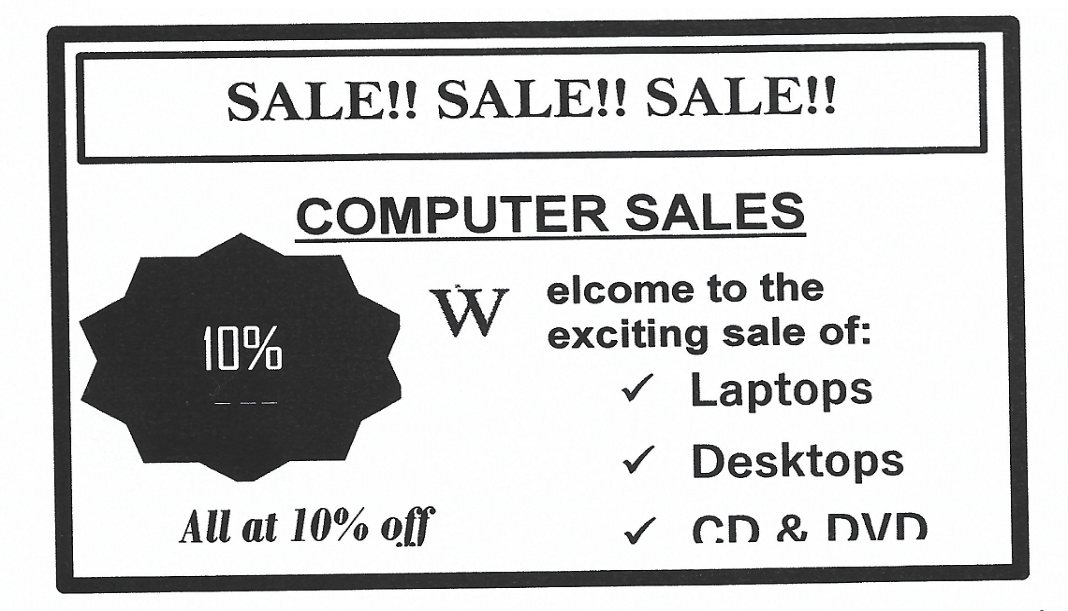 (i). Give two reasons why the firm prefer using DTP instead of Word Processors. (2 marks)……………………………………………………………………………………………………………………………………………………………………………………………………………………………………(ii). Identify four formatting features used in the designing the publication. 			(2 marks)……………………………………………………………………………………………………………………………………………………………………………………………………………………………………………………………………………………………………………………………………………………..…………………………………………………………………………………………………………………20. (a) State the function of each of the following(i). Network Interface Card										 (1mark)……………………………………………………………………………………………………………………………………………………………………………………………………………………………………(ii). Modem 												(1mark). …………………………………………………………………………………………………………………………………………………………………………………………………………………………………… (iii). Repeater 											         	(1mark)……………………………………………………………………………………………………………………………………………………………………………………………………………………………………(b). State any three reason why the fibre optic cable is preferred for data transmission over the other cables. 													 (2 marks)……………………………………………………………………………………………………………………………………………………………………………………………………………………………………………………………………………………………………………………………………………………..(c). State two functions of networking operating systems other than providing network security.	(2 marks)……………………………………………………………………………………………………………………………………………………………………………………………………………………………………(d). Explain four advantages of networking.								 (4 marks)…………………………………………………………………………………………………………………………………………………………………………………………………………………………………………………………………………………………………………………………………………………….………………………………………………………………………………………………………………… (e). The figure below shows a network topology.  Use it to answer the questions that follows: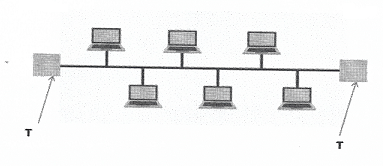 (i). What is the name of the topology?								(1mark)……………………………………………………………………………………………………………………………………………………………………………………………………………………………………………………………………………………………………………………………………………………………………………………………………………………………………………………………………….. (ii). What is the work of the part labelled T. 								(1 mark)……………………………………………………………………………………………………………………………………………………………………………………………………………………………………………………………………………………………………………………………………………………………………………………………………………………………………………………………………….. (iii). Highlight one disadvantage of the above topology identified in 20(e). 			(1 mark)……………………………………………………………………………………………………………………………………………………………………………………………………………………………………SectionQuestionMaximum ScoreCandidate’s ScoreA1-15B16B17B18B19B20Total score100